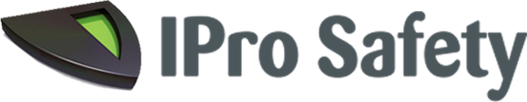 AANMELDINGSFORMULIER OPLEIDING BEVEILIGER   Hierbij meld ik mij aan voor de opleiding Beveiliger MBO 2Startdatum: 		Achternaam			:Voorletters			:Voorna(a)m(en)		:M/V				:Geboortedatum		:Geboorteplaats			:Nationaliteit			:BSN nummer			:Straatadres			:Huisnummer			:Postcode			:Woonplaats			:Telefoon			:E-mail				:Bankrekeningnummer		:Ik ga akkoord met de opleidingskosten van €  1590 euro t/m het eerste examen en voldoe deze na ontvangst van de factuur voor aanvang cursus.Ik ga akkoord met de opleidingskosten van €  1590 euro t/m het eerste examen en voldoe deze na ontvangst van de factuur 50% voor aanvang cursus en 50% voor het theorie examen.Ik ga akkoord met de algemene voorwaarden van IPro Safety ( deze zijn te vinden op www.iprosafety.nl / algemene voorwaarden. )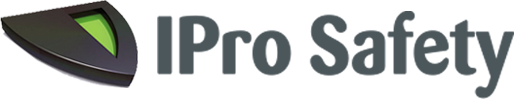 Ondergetekende verklaart het gefactureerde bedrag binnen gestelde termijn te voldoen. Wanneer deze besluit af te zien  van de opleiding blijft het gefactureerde bedrag alsnog verschuldigd, evenals bij het niet volbrengen van de opleiding. Naam:Datum:Handtekening: Stuur dit formulier op naar:IPro Safetyt.n.v. R. van der LansA. van Leeuwenhoekweg 352408 AK Alphen aan den rijn